ПУБЛІЧНИЙ ЗВІТза підсумками роботи у 2020 роціначальника Управління Державної міграційної служби України в Чернігівській області Ксенії ЛУК’ЯНЕЦЬ2020 рік видався доволі не простим роком. Варто зазначити, що внаслідок введення  карантину, ситуація  щодо оформлення паспортних документів в Управлінні та його територіальних підрозділах змінилася та позначилася зменшенням попиту населення по даному питанню. Незважаючи на карантинні обмеження спеціалістами УДМС здійснювалось по можливості безперешкодне надання адміністративних послуг громадянам України та іноземним громадянам.Реалізовуючи Стратегію державної міграційної політики, хочу зазначити, що завдання які ставилися на 2020 рік, нами виконані. Управлінням проведено ряд заходів для поліпшення умов надання адміністративних послуг, а також підвищення рівня обслуговування громадян. Стратегічні цілі УДМС України в Чернігівській областіна 2020-2021 роки1. Доступність послуг без будь-яких обмежень.За 2020 рік забезпечено створення умов доступності послуг для їх комплексного надання усім громадянам, в тому числі особам з інвалідністю та іншим маломобільним громадянам, а саме:Забезпечено доступне інформування для громадян з вадами зору шляхом розміщення інформаційних табличок із використанням шрифту Брайля.Інформаційні таблички із використанням шрифту Брайля містять інформацію про назву підрозділу, графік надання адміністративних послуг та перелік адміністративних послуг, які надаються підрозділами УДМС України в Чернігівській області. Станом на 01.01.2021 тактильні таблички розміщенні в УДМС України в Чернігівській області та в усіх територіальних підрозділах.  Забезпечено обслуговування людей з порушенням слуху шляхом взаємодії з організаціями, які надають послуги з жестової мови в режимі он-лайн.Облаштовано входи до приміщень пандусами для осіб з обмеженими фізичними можливостями. В 5 територіальних підрозділах з технічних причин неможливо побудувати відповідну конструкцію, в такому разі обов’язково присутня кнопка виклику працівника, у всіх інших підрозділах відповідна конструкція присутня.Також, для покращення умов надання адміністративних послуг у 2020 році додатково проведено поточний ремонт у 5 підпорядкованих територіальних підрозділах. Меблі, строк використання яких перевищував 10 років, замінено на сучасні.В березні 2020 року відкрито нове приміщення Новогород-Сіверського районного сектору. Підрозділ обладнано відповідно до сучасних вимог, в ньому створено комфортні умови для отримання адміністративних послуг громадянами і роботи працівників міграційної служби. Враховано потреби осіб з обмеженими можливостями, а також облаштовано дитячий куточок.  2. Підвищення якості надання адміністративних послуг.З метою підвищення якості надання адміністративних послуг розробляються та впроваджуються чіткі інструкції для кожної послуги/процедури (СОП). Таким чином, вдосконалення стандартних операційних процедур (СОП) здійснюється шляхом постійної співпраці з розробниками стандартних операційних процедур (ДМС України): надання зауважень та пропозицій для нових або вже запроваджених СОП. Ініційовано стандартну операційну процедуру щодо порядку проведення перевірки сектором стандартів роботи та контролю якості УДМС України в Чернігівській області надання адміністративних послуг територіальними підрозділами. Посилено контроль за дотриманням стандартів роботи та якості надання адміністративних послуг шляхом використання електронних сервісів, які мають свою безумовну перевагу під час карантинних обмежень, а саме: моніторинг роботи працівників за допомогою QR-коду для оцінки якості надання адміністративних послуг та QR-коду для повідомлення про можливі факти корупційних діянь під час отримання адміністративної послуги в УДМС України в Чернігівській області та його територіальних підрозділах. Також здійснено моніторинг звернень за телефоном «гарячої лінії» та електронного сервісу «Громадське опитування» та реагування на критику, зауваження та пропозиції від громадян без провалювання у формальність процедур.Застосовано стаціонарні бокси зі смайлами для відгуків в кожному територіальному підрозділі Чернігівської області. Робота з відгуками надала більш повне уявлення про ефективність роботи та задоволеність відвідувачів.Також в 2020 році запроваджено такий електронний сервіс як QR-код для оплати послуги. В доповнення до існуючих способів оплати за послугу, запроваджено ще один спосіб оплати - мобільний додаток Приват24.Громадяни мають можливість сплатити за всі адміністративні послуги в УДМС України в Чернігівській області та його територіальних підрозділах за допомогою QR-коду, який розміщено на інформаційних стендах.За допомогою цього електронного сервісу громадяни безконтактно сплачують за адміністративну послугу.Організовано підготовку та підвищення кваліфікації державних службовців за напрямами, що передбачають провадження професійної діяльності на державній службі у сфері міграції. 100% працівників пройшли підвищення рівня професійної компетентності, у тому числі з використанням он-лайн платформ («Prometheus», Lingva skils, «Відкритий університет майдану», «EdEra»).Укомплектованість кадрами складає 97 %.3. Прозорість діяльностіПідвищено обізнаність громадськості завдяки систематичному висвітленню актуальної інформацій у сфері міграції за допомогою засобів масової інформації, офіційної сторінки Управління в соціальній мережі Facebook та офіційного сайту ДМС.- Забезпечено наповнення інформацією про міграційні процеси у новостворених рубриках «Міграційна служба повідомляє» на  69 сайтах органів державної влади та місцевого самоврядування.- Запроваджено щомісячну рубрику «Питання які надходять на телефонну гарячу лінію» на офіційній сторінці Управління в соціальній мережі Facebook, в якій висвітлюються найактуальніші та найчастіші запитання які надходять на телефонну «гарячу лінію».Консультування громадян з питань діяльності служби відбувається за номером телефонної «гарячої лінії», а також у повідомленнях, які надходять на офіційну сторінку Управління у Facebook. На телефонну «гарячу лінію» УДМС України в Чернігівській області протягом 2020 року надійшло 4166 звернень. У 2019 році таких звернень було 5086, що  менше на 1100 звернень. Таке зменшення пояснюється тим, що відбулося збільшення кількості проведеної роз’яснювальної роботи серед населення, через засоби масової інформації.Всі звернення, що надійшли за звітний період до Управління Державної міграційної служби України в Чернігівській області та територіальних підрозділів, розглянуто, відповіді надано в терміни передбачені чинним законодавством. Строки розгляду звернень не порушено.Виключено випадки формального підходу до розгляду звернень громадян.Забезпечено безперешкодне здійснення необхідного прийому громадян для отримання адміністративної послуги через он-лайн запис електронної черги на поточну дату за допомогою он-лайн сервісу «Форма оплати он-лайн», який запроваджений з вересня 2018 на офіційному веб-сайті ДМС України. Робота з іноземцями та особами без громадянстваГоловними завданнями відділу у справах іноземців та ОБГ є: 1.  Якісне надання адміністративних послуг іноземним громадянам. 2. Реалізація державної політики у сфері міграції, в тому числі протидії нелегальній міграції, біженців та інших, визначених законодавством категорій мігрантів. 3. Якісний рівень взаємодії з правоохоронними органами області та органами місцевого самоврядування з питань роботи з іноземними громадянами.Результати роботи у 2020 році:Документування іноземців:Результати роботи з протидії нелегальній міграції:    - винесено судом 2-а рішення про видворення в примусовому порядку     за межі України (РБ, Азербайджан) та 3 рішення про затримання з поміщенням до ПТПІ осіб (з яких: 2 (гр. Грузії) – з метою ідентифікації,    1(гр. Азербайджан) – з метою забезпечення примусового видворення);	- подано 2-і позовні заяви до суду щодо продовження строку тримання        в Чернігівському ПТПІ ДМС України (1- гр. Бангладеш, 1 - гр. Азербайджан);	- поміщено до Чернігівського ПТПІ ДМС України 3-х осіб (2 - гр. Грузії,     1 - гр. Азербайджан. Тривала робота щодо встановлення особи стосовно 3-х іноземців: 2 – Грузія та 1 – Бангладеш; 	- примусово видворено 1 особа (громадянин РБ, який був виписаний з КЛПЗ «Чернігівський обласний протитуберкульозний диспансер»).Порівняльний аналіз показниківЗначне зниження показників проведеної роботи за звітний період відбулось за рахунок прийнятої Постанови Кабінету Міністрів України № 259 від 18.03.2020 «Деякі питання реалізації актів законодавства у сфері міграції на період установлення на всій території України карантину», яка фактично позбавила ДМС можливості застосовувати будь-які заходи, пов’язані з притягненням до адміністративної відповідальності іноземців, які перевищили дозволений строк перебування в Україні або не виїхали після закінчення терміну дії посвідки на тимчасове проживання чи скасування посвідки на постійне проживання, якщо такі порушення сталися в період або внаслідок карантинних обмежень.  Робота з шукачами притулку:Прийнято 12 заяв шукачів захисту. Видано довідок про звернення за захистом в Україні – 18. За12 місяців 2020 року звернулось 12 іноземців, з них 5 іноземців на момент звернення перебували в Чернігівському ПТПІ. Країни походження шукачів притулку та кількість осіб по країнах окремо у 2020 році: Таджикистан – 1, Нігерія – 3, Шрі-Ланка – 3, Російська Федерація – 1, Республіка Білорусь – 2, Республіка Гана – 1, Республіка Казахстан – 1. Основні досягненнями Відділу в роботі з іноземними громадянами:недопущення незаконного документування іноземних громадян;ефективна взаємодія з правоохоронними органами, з органами виконавчої влади щодо протидії нелегальній міграції;відповідний професійний рівень співробітників з опрацювання нормативно-правових документів, в тому числі на порушників міграційного законодавства;Сектором організації запобігання нелегальній міграції, реадмісії та видворення відділу у справах іноземців та осіб без громадянства Управління було розроблено та впроваджено Електронну систему «Заборона в’їзду». Особливістю даної системи є постійний, автоматизований контроль за закінченням строку попередньої заборони в’їзду в Україну. Актуальність   такого підходу відносно контролю за іноземцями-порушниками зумовлена необхідністю продовження заборони в’їзду до України, у разі наявності майнових зобов’язань перед державою, на дату закінчення попередньої заборони в’їзду. Питання паспортизації Протягом 12-ти місяців 2020 року, із урахуванням запровадження з кінця березня поточного року карантинних обмежень у зв’язку з пандемією СОVID-19,  Відділом з питань громадянства, паспортизації, реєстрації та еміграції УДМС України в Чернігівській області та територіальними підрозділами Управління здійснювалось по можливості безперешкодне надання адміністративних послуг громадянам України з питань: документування паспортами громадянина України та паспортами громадянина України для виїзду за кордон, вклеювання фотокартки до паспорта громадянина України у зв’язку із досягненням певного віку, а також щодо оформлення та видачі дозволу для виїзду громадян України за кордон на постійне місце проживання. Варто зазначити, що внаслідок введення  карантину, ситуація  щодо оформлення паспортних документів в Управлінні та його територіальних підрозділах змінилася та позначилася зменшенням попиту населення по даному питанню. Про вказане вище детальніше наступне. «Загальні показники роботи за 2019 та 2020 роки»Стосовно паспортів громадянина України  у формі  КАРТКИ :- за 2020 рік загальна кількість ОФОРМЛЕНИХ таких паспортів громадянина України, складає: 27 017, що на 31% менше ніж за 2019 рік, де було оформлено паспортів громадянина України у формі картки: 39 126 (різниця складає: -12109).- за 2020 рік загальна кількість ВИДАНИХ паспортів громадянина України                    у формі картки складає: 27 381, що на 30,2% менше ніж за 2019 рік: 39 275                 (різниця складає: -11894).                                        Із загальної кількості ОФОРМЛЕНИХ за 2020 рік паспортів громадянина України у формі картки, найбільша кількість громадян України, була прийнята на оформлення в таких територіальних підрозділах нашого Управління, а саме: Деснянському РВ у м. Чернігові:       3077 + 1209 ЦНАП = 4286Новозаводському РВ у м.Чернігові:  2584 + 567  ЦНАП = 3151Прилуцькому МВ:                                2154 + 314  ЦНАП = 2468Ніжинському МВ:                                2461           Безпосередньо в Обласному апараті Управління (код органу-7401) у 2020 році ОФОРМЛЕНО паспортів у формі картки: 81, тоді як у 2019 році було оформлено: 53,  що на 53 % більше ніж за 12-ть місяців 2019 року (різниця складає: +23).Стосовно паспортів громадянина України  ДЛЯ  ВИЇЗДУ ЗА  КОРДОН:           - за  2020 рік Управлінням області та його територіальними  підрозділами  усього ОФОРМЛЕНО 25 347 паспортів громадянина України для виїзду за кордон, що на 58% менше ніж за 2019 рік: 60 663 (різниця складає: -35316).- за 2020 рік в Управлінні та його територіальних підрозділах загальна кількість ВИДАНИХ паспортів громадянина України для виїзду за кордон складає: 27 388,  що на  56,5 % менше ніж за 2019 рік: 63 002 (різниця складає 35614).  Безпосередньо Обласним апаратом Управління (код органу-7401) за 2020 рік паспортів громадянина України для виїзду за кордон:        - ОФОРМЛЕНО: 5339, що на 59 % менше ніж за 2019 рік, яких було оформлено: 12965 (різниця складає: -7626);       - ВИДАНО: 5707, що на 58,2 % менше ніж за 2019 рік, яких було видано:                   13664 (різниця складає: -7957).            За 2020 рік Управлінням області видано дозволів для виїзду громадян України за кордон НА ПОСТІЙНЕ МІСЦЕ ПРОЖИВАННЯ: 84, тоді як за 2019 рік: 174, що  на 51% менше ніж у 2019 році (різниця складає: -90).У 2020 році оформлення паспортів громадянина України зразка 1994 року  у формі КНИЖЕЧКИ «згідно рішення суду» на 55% більше, ніж було у 2019 році, а саме: за 12-ть місяців 2020 року територіальними підрозділами Управління  оформлено та видано таких паспортів громадянина України «згідно рішення суду»: 31, тоді як за 2019 рік оформлено та видано таких паспортів громадянина України у формі КНИЖЕЧКИ «згідно рішення суду»: 20 (різниця складає: +11). За 12-ть місяців 2020 року з питання ВКЛЕЮВАННЯ ФОТОКАРТКИ до паспорта громадянина України зразка 1994 року при досягненні громадянином  25- і 45-річного віку територіальними підрозділами Управління надано адміністративних послуг: 13 325 (де з них: 9 - видано паспортів відповідно із вклеєною фотокарткою «згідно рішення суду»), що на 17% більше ніж за аналогічний період 2019 року - 11 338 (різниця складає: +1987).                     Окрім цього, стосовно питання ВКЛЕЮВАННЯ ФОТОКАРТКИ до паспорта громадянина України при досягненні певного віку особою та з метою організації співпраці у напрямку забезпечення якісного виконання покладених функцій та завдань у сфері надання адміністративних послуг, відповідно до Закону України «Про адміністративні послуги» та на виконання Закону України від 10.12.2015 № 888-VIII «Про внесення змін до деяких  законодавчих  актів  України  щодо  розширення   повноважень   органів   місцевого самоврядування  та оптимізації  надання адміністративних послуг» та розпорядження  КМУ від 16.05.2014 № 523-р «Деякі питання надання адміністративних послуг органів виконавчої влади через центри надання адміністративних послуг» зі змінами, протягом 2020 року у період з 15.01.2020 по 29.12.2020 укладено Угоди про співробітництво у сфері надання адміністративних послуг з питань «Вклеювання до паспорта громадянина України зразка 1994 року фотокартки при досягненні громадянином 25- і 45-річного віку» між Управлінням ДМС України в Чернігівській області та 14-ма міськими/селищними радами Чернігівської області. Протягом 12-ти місяців 2020 року Управлінням та територіальними підрозділами області здійснено розгляд заяв громадян з питання щодо надання витягів з ЄДДР, які опрацьовано з наданням громадянам відповідних ДОВІДОК про внесення інформації до ЄДДР, яких було видано усього: 633 довідки, з них: 562 видано громадянам, які особисто звернулись до територіальних підрозділів області, а безпосередньо в Обласному апараті Управління видано: 71 відповідна довідка.          Важливими кроками, за напрямками паспортної роботи в частині документування паспортами громадянина України та паспортами громадянина України для виїзду за кордон Управлінням області, які були здійснені протягом 12-ти місяців 2020 року:  - надання можливості отримання послуги з оформлення паспорта громадянина України та паспорта громадянина України для виїзду за кордон за допомогою  QR-коду, сформованного після запису в електронну чергу та внесення інформації про заявника, який потрібно роздрукувати та пред’явити при відвідуванні підрозділу міграційної  служби;- з лютого 2020 року розпочато та організовано роботу щодо отримання послуги із внесення Кваліфікованого електронного підпису (КЕП) на чіп (БЕН) у паспорті громадянина України у формі картки (ІD) з метою забезпечення отримання громадянами України адміністративних послуг, що надаються в електронному вигляді, а також для забезпечення прав громадян України при укладанні цивільно-правових угод, здійснення банківських операцій, оформленні доручень іншим особам для представництва перед третьою особою, посвідчення особи власника паспорта та підтвердження громадянства України із застосуванням КЕП. - починаючи з 28.05.2020 року розпочато та організовано роботу щодо оформлення паспорта громадянина України у формі картки фізичним особам віком від 14 до 18 років та одночасної реєстрації в Державному реєстрі фізичних осіб-платників податків з подальшим внесенням РНОКПП у паспорт (ІD+код),  за 2020 рік територіальними підрозділами Управління оформлено та видано таких паспортів громадянина України (ІD+код) - 1059. УДМС України в Чернігівській області протягом 12-ти місяців 2020 року постійно надавалися адміністративні послуги внутрішньо переміщеним особам, які переміщуються з  тимчасово окупованої території України та зони проведення Операції Об’єднаних Сил. Зазначеній категорії громадян протягом 12-ти місяців 2020 року усього надан - 398 адміністративних послуг (за 2019 рік відповідно 715, різниця: -317),  а  саме:         з районів проведення Операції Об’єднаних Сил (Донецької та Луганської областей) надано 354 адміністративні послуги (за 2019 рік надано – 586, різниця - 232),  з  них надано з питань:         - оформлення та видачі ПГУ для виїзду за кордон: 151 особі;         - оформлення та видачі ПГУ  у  формі  картки: 166 особам;         - вклеювання до ПГУ зразка 1994 року фотокартки при досягненні громадянином  25- і 45-річного віку: 37 особам з тимчасово окупованої території (АР Крим та м.Севастополя) надано: 44  адміністративні послуги (за 2019 рік надано - 129, різниця - 85), з  них надано з питань:         - оформлення та видачі  ПГУ для виїзду за кордон: 20 особам;         - оформлення та видачі  ПГУ у формі картки: 20 особам;          - вклеювання до ПГУ зразка 1994 року фотокартки при досягненні громадянином відповідного віку: 4 особи.На виконання Доручення ДМС від 20.07.2017 № Д/106/1-17, Відділом з питань громадянства, паспортизації, реєстрації та еміграції Управління протягом 2020 року до ГУ(У) ДМС в Донецькій та Луганській областях направлено ДУБЛІКАТИ заяв про видачу паспорта громадянина України після вклеювання територіальними підрозділами Управління фотокартки до ПГУ зразка 1994 року особам, які переміщуються з районів проведення Операції Об’єднаних Сил, у кількості: 45 шт. ГромадянствоЗа 12 місяців 2020 року з територіальних підрозділів до сектору з питань громадянства УДМС України в Чернігівській області надійшло до розгляду     390 справ з питань набуття громадянства України, що на 33% менше, ніж за аналогічний період 2019 року  – 583 справ. Виконуючи вимоги Закону України «Про громадянство України», Указу Президента України від 27 березня 2001 року № 215 “Питання організації виконання Закону України “Про громадянство України” за 12 місяців 2020 року УДМС України в Чернігівській області оформлено набуття та встановлення належності до громадянства України 328 особам, що на 30 % менше, ніж у порівнянні за аналогічний період 2019 року (466 особам), а саме:Загалом за 2020 рік до ДМС України надіслано 41 справу про прийняття до громадянства України відповідно до статті 9 Закону України «Про громадянство України», що на 14 % більше, ніж за 2019 рік – 36 справ. Всього на розгляді 87 справ.До ДМС України за 2020 рік направлено 93 справи з питань оформлення набуття громадянства, встановлення/оформлення належності до громадянства України, що на 6 % більше, ніж за 2019 рік – 88 справ. Порушено клопотання про припинення громадянства України внаслідок його втрати на підставі пункту 1 частини першої статті 19 Закону України «Про громадянство України» 2 особам (2019 рік  - 2). Про результати роботи відділу обліку та моніторингу інформації про реєстрацію місця За 12 місяців 2020 року відділом обліку та моніторингу інформації про реєстрацію місця проживання виконано 87 120 письмових запитів, що становить 77,5% від рівня минулого року та менше на 25 254 запити або 22,5%    (у 2019 році виконано 112 374 запити). З них надано відомості про місце реєстрації/зняття з реєстрації місця проживання фізичних осіб:- правоохоронним органам (поліція, прокуратура, СБУ, ДФС, ДВС, суд, інші) – 17 571 (- 9 419 у порівнянні з відповідним періодом минулого року,                за 2019 рік – 26 990);- тер. органам та підрозділам ДМС – 50 701 (- 3 657, за 2019 рік – 54 358);- виконано запитів для оформлення ID-картки – 18 848 (- 12 178, за 2019 рік – 31 026).Показники роботи відділу обліку та моніторингу інформаціїпро реєстрацію місця проживання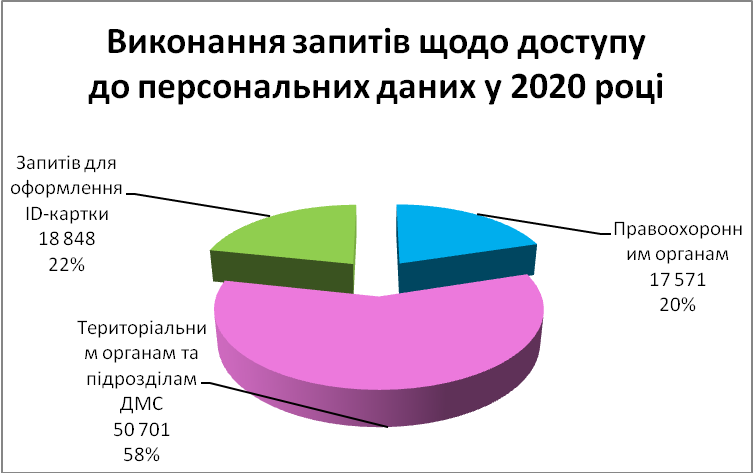 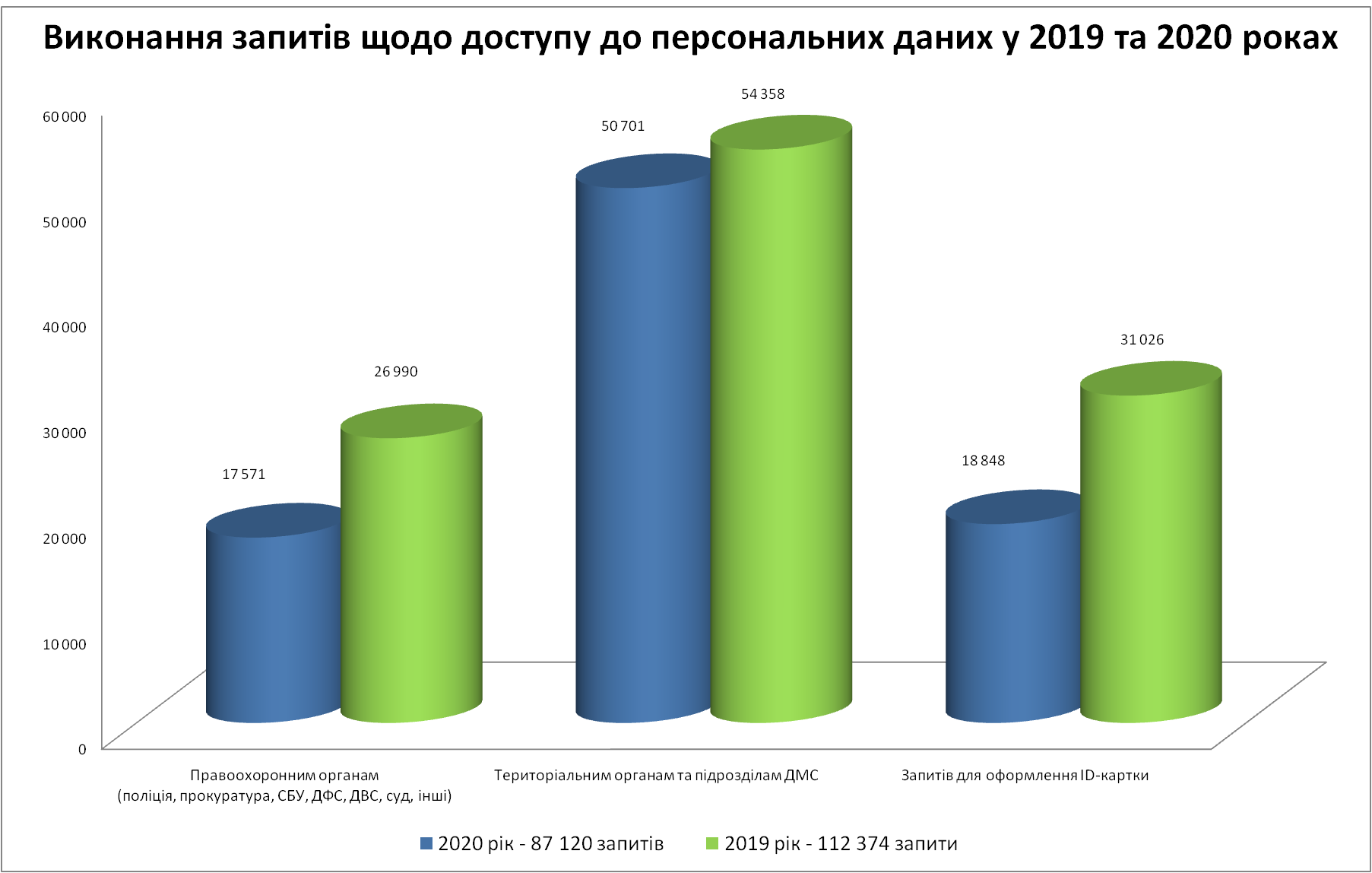 За 2020 рік до відділу обліку та моніторингу інформації про реєстрацію місця проживання з територіальних підрозділів області надійшло 104 308 талонів та відомостей про реєстрацію місця проживання (- 30 830 у порівнянні з 2019 роком, за 2019 рік – 135 138).У 2021 році заплановано впровадження змін в роботі відділу відповідно до вимог постанови КМУ №1362 від 23.12.2020, якою внесено зміни до постанови КМУ №207 від 02.03.2016 «Про затвердження Правил реєстрації місця проживання та Порядку передачі органами реєстрації інформації до Єдиного державного демографічного реєстру».Вимогами постанови встановлено, що з 1 квітня 2021 р. інформація про реєстрацію/зняття з реєстрації місця проживання/перебування фізичних осіб від виконавчих органів сільських, селищних, міських рад, сільських голів (у разі коли відповідно до закону виконавчий орган сільської ради не утворено), що здійснюють реєстрацію/зняття з реєстрації місця проживання/перебування фізичних осіб, передається в електронній формі до відомчої інформаційної системи Державної міграційної служби з подальшою передачею інформації до Єдиного державного демографічного реєстру.Фінансова діяльністьУправління Державної міграційної служби України в Чернігівській області є бюджетною установою і фінансування на її утримання  здійснюється винятково за рахунок коштів державного бюджету. Законом України «Про Державний бюджет України на 2020 рік» для УДМС України в Чернігівській області були передбачені видатки за кодом програмної класифікації видатків 1004020 «Забезпечення виконання завдань і функцій у сфері громадянства, іміграції та реєстрації фізичних осіб» в сумі  40 470 804,95 грн з них:КЕКВ 2110 «Оплата праці» - 28 991 600,00 грн;КЕКВ 2120  «Нарахування на оплату праці» - 6 401 063,12 грн;КЕКВ 2210 «Предмети, матеріали, обладнання, інвентар» -                        1 451 400,00 грн;КЕКВ 2240 «Оплата послуг (крім комунальних)» - 2 797 200,00 грн;КЕКВ 2270 «Оплата комунальних послуг та енергоносіїв» -                        730 143,86 грн:КЕКВ 5000 «Інші видатки» - 99 397,97 грн.Майже 89% бюджетних коштів використано на виплату заробітної плати з нарахуваннями та оплату комунальних платежів.Завдяки діям персоналу за надання адміністративних послуг населенню у 2020 році  до місцевих бюджетів перераховано 10 297 280,24 грн.Кадрова політикаГранична чисельність працівників УДМС в Чернігівській області, затверджена наказом ДМС від 29.03.2019 № 110  «Про затвердження граничної чисельності працівників територіальних органів ДМС» складає
178 особи, з них державних службовців – 157 осіб, працівників - 21. Станом на 01.01.2021 кількість фактично працюючих в УДМС складає 171  осіб, з них державних службовців – 150 осіб. Кількість фактично зайнятих посад на зазначену дату становить 173,  кількість вакантних посад  - 5, з них державної служби – 5 (категорія «Б» - 1 , категорія «В» - 4). Укомплектованість кадрами складає 98%, це один з найвищих показників по Україні. У 2020 році оголошено 1 конкурс на 1 вакантну посаду та який скасовано у зв’язку з введенням карантину. Протягом терміну проведення конкурсу надавались консультації бажаючим прийняти участь у конкурсі. Проводились співбесіди. Документи для прийняття участі у конкурсі подали 15 кандидатів.Проведено добір та призначення на період дії карантину, шляхом укладення контракту, на дві вакантні посади державної служби категорії «В» - головні спеціалісти Борзнянського районного сектору Управління Державної міграційної служби України в Чернігівській області. Загальна кількість працівників, прийнятих на роботу в УДМС станом на 31.12.2020 складає 3 особи, з них за процедурою добору (контрактом) – 2, за іншою процедурою – 1. Кількість звільнених працівників  станом на 31.12.2020 складає 7 осіб, для порівняння у 2019 році – 18.Переважна більшість державних службовців – кваліфіковані фахівці,   99 % від загальної кількості мають повну вищу освіту, шість  мають освітньо-кваліфікаційний рівень магістра за спеціальністю «Державне управління». Забезпечено участь державних службовців у семінарах і тренінгах та  навчаннях,  отримано 675 сертифікатів та посвідчень.Підвищили рівень професійної компетентності 144 працівника Управління Державної міграційної служби України в Чернігівський області, що складає 100 % державних службовців.З метою оцінювання якості виконання державними службовцями Управління поставлених завдань, а також прийняття рішення щодо планування службової кар’єри у жовтня - листопаді  2020 року було проведено оцінювання  результатів службової діяльності державних службовців за 2020 рік, оцінюванню підлягало 142 особи (з них: категорія «Б» – 48 чол.,  категорія «В» – 94 чол.).Оцінювання проводиться з дотриманням принципів об’єктивності, достовірності, доступності та прозорості, взаємодії та поваги до гідності державного службовця, за його результатами оцінку  «відмінно» отримали 3 державних службовців,  «позитивно» – 139.Робота зі зверненнями громадянЗа 2020 рік до Управління Державної міграційної служби України в Чернігівській області надійшло 231 звернення від громадян, що  на 21,9% ( 65) менше  порівнянні зі звітним періодом минулого року (296 звернень).Питома вага письмових звернень громадян до УДМС України в Чернігівській області, що надійшли  на особистому прийомі – 122 (52,8%), інші: від громадян поштою – 87 (37,7%);  від інших органів, установ, організацій – 10 (4,3%), через органи влади -  6 (2,6%), через уповноважену особу – 6 (2,6%).Звернення громадян за 2019-2020 роки по напрямкам діяльності За 2020 рік територіальними підрозділами УДМС України в Чернігівській області зареєстровано 302 звернення. Всі звернення, що надійшли за звітний період до Управління Державної міграційної служби України в Чернігівській області та територіальних підрозділів, розглянуто, відповіді надано в терміни передбачені чинним законодавством. Строки розгляду звернень не порушено.Протягом 2020 року відділом документального забезпечення було перевірено 11 територіальних підрозділів УДМС України  в Чернігівській області. Недоліки, які  виявлені під час перевірок були не суттєвими і їх усунуто одразу на місцях.  Інформаційні технологіїВідділом інформаційних технологій постійно проводяться заходи щодо попередження кібератак на інформаційні системи Управління та територіальних підрозділівВідкрито відокремлений пункт реєстрації № 027 кваліфікованого надавача електронних довірчих послуг - акредитованого центру сертифікації ключів Міністерства внутрішніх справ України в Управлінні Державної міграційної служби України в Чернігівській області для оформлення співробітникам Управління кваліфікованого електронного підпису. 	За 2020 рік сформовано 135 кваліфікованих електронних підписів та складено 58 актів про знищення особистих електронних ключів та носіїв ключової інформації  співробітникам УДМС України в Чернігівській області. Проведено адміністрування 10 територіальних громад в частині підтвердження меж громади, підтвердження користувачів та надання доступу до  «Реєстру територіальних громад».Здійснено 23 виїзди у територіальні підрозділи для встановлення та налаштування комп’ютерного обладнання. Про стан претензійної та позовної роботиУ 2020 році до УДМС України в Чернігівській області надійшло 78 позовів (у 2019 році – 86 позовів), всі з яких є адміністративні.Отже, показник надходження позовів у звітньому періоді порівняно з 2019 роком зазнав незначних змін, а саме: зменшився на 9%.  Адміністративні справи за позовами до Управління та його територіальних підрозділів можна розподілити за такими категоріями: з питань шукачів захисту – 7 (9%), з питань постійного та тимчасового проживання в Україні іноземців та осіб без громадянства – 9 (12%), з питань оформлення та видачі документів, що підтверджують громадянство України та посвідчують особу – 60 (77%), справи з питань громадянства – 1 (1%), справи про адміністративні правопорушення – 1 (1%). Отже, в 2020 році порівняно з 2019 роком прослідковується:-  зменшення кількості надходження справ з питань шукачів захисту на 20%; - незначне зменшення кількості справ з питань постійного та тимчасового проживання в Україні іноземців та осіб без громадянства на 1%;- значне збільшення справ з категорії  оформлення та видачі документів, що підтверджують громадянство України та посвідчують особу на 21 %.                                                      Загалом, результати судових розглядів справ за участю УДМС України в Чернігівській області у процесуальному статусі відповідача та позивача надають підстави стверджувати, що більшість судових рішень, а саме: 52 (64%), прийняті не на користь Управління.В розрізі категорій справ вирішених не на користь Управління є:- з питань оформлення та видачі документів, що підтверджують громадянство України та посвідчують особу – 46 справ;-    з питань постійного та тимчасового проживання в Україні іноземців та осіб без громадянства – 5 справ. Проаналізувавши всі категорії справ, можна зробити висновок, що кількість справ, які вирішені судами  на користь УДМС України в Чернігівській області порівняно з 2019 роком зменшилась на 31%, що обумовлено:  - збільшення кількості справ з питань оформлення та видачі документів, що підтверджують громадянство України та посвідчують особу, переважна більшість яких розглянута не на користь Управління, у зв’язку з застосуванням судами правової позиції Верховного суду у зразковій справі № 806/3265/17 від 19.09.2018;  - зменшенням справ за позовами Управління з категорії затримання, примусового повернення, примусового видворення іноземців або осіб без громадянства, у зв’язку з не застосування заходів адміністративного впливу на період установлення на території України карантину та протягом 30 днів з дня його відміни до іноземців та осіб без громадянства, які порушили законодавство у сфері міграції в частині недотримання ними строку перебування на території України, результати розгляду яких переважно були на користь Управління;  З огляду на зазначене вище, вважаємо за необхідне урегулювання на законодавчому рівні питання оформлення та видачі документів, що підтверджують громадянство України та посвідчують особу.Сектор стандартів роботи та контролю якостіДотримуючись визначених стратегічних цілей на 2020-2021 рр., суттєвий крок до комфортності, зручності, відкритості, прозорості та доступності адміністративних послуг зроблено в забезпеченні інформаційними табличками із використанням шрифту Брайля приміщень Управління та його підпорядкованих територіальних підрозділів. Інформаційні таблички із використанням шрифту Брайля містять інформацію про назву підрозділу, графік надання адміністративних послуг та перелік адміністративних послуг, які надаються підрозділами УДМС України в Чернігівській області. Станом на 01.01.2021 тактильні таблички розміщенні в УДМС України в Чернігівській області та в усіх територіальних підрозділах. Постійно здійснюється моніторинг діяльності територіальних підрозділів за напрямком якості роботи за допомогою QR-коду, стаціонарних боксів зі смайлами для оцінки якості надання адміністративних послуг. Також за телефоном «гарячої лінії», звернення громадян (скарги) та електронний сервіс «Громадське опитування». Так, контроль оцінки якості за QR-кодом показав, що за 2020 рік отримано 83 оцінки. Охват - 17 підрозділів із 25. Відвідувачі УДМС України в Чернігівській області та його територіальних підрозділів мають можливість оцінити якість надання адміністративних послуг не тільки за допомогою зручного електронного сервісу - QR-коду, а також за допомогою боксу зі смайлами для відгуків.Робота з відгуками надала більш повне уявлення про ефективність роботи та задоволеність відвідувачів.Здійснено 11 виїзних планових перевірок територіальних підрозділів стосовно порядку застосування стандартів операційних процедур на місцях.Заходи щодо запобігання та виявлення корупціїГоловним спеціалістом з питань запобігання та виявлення корупції постійно проводиться роз’яснювальної роботи запобігання та виявлення корупції у структурних та територіальних підрозділах УДМС України в Чернігівській області.На платформі Google створено Google-сайт «Повідом про корупцію», де за допомогою Google-форми можливо залишити своє повідомлення про факти корупції серед працівників УДМС України в Чернігівській області.Впроваджено додатковий спосіб повідомлення про можливі факти корупційних діянь під час отримання адміністративної послуги в УДМС України в Чернігівській області та його територіальних підрозділах за допомогою QR-коду, який розміщено у всіх підрозділах, де надаються адміністративні послуги.Пріоритетні напрямки роботи на 2021 рік1. Впровадження публічного сервісу «Реєстр територіальних громад» для накопичення актуальної бази даних реєстрації місця проживання громадян та передачі інформації до Єдиного Державного демографічного реєстру;2. Впровадження спеціального програмного забезпечення «Облік осіб, які набули або припинили громадянство України» ЄІАС УМП;3.  Підвищення ефективності роботи з протидії нелегальній міграції;4. Підвищення якості та посилення контролю щодо надання адміністративних послуг;5. Безперешкодне надання адміністративних послуг в умовах карантинних обмежень;6. Підвищення показників з надання сучасних адміністративних послуг відповідно до державної стратегії – «Держава в смартфоні», таких як: - отримання послуги із внесення Кваліфікованого електронного підпису (КЕП) на чіп (БЕН) у паспорті громадянина України у формі ІD-картки; - оформлення паспорта громадянина України у формі ІD-картки фізичним особам віком від 14 до 18 років та одночасної реєстрації в Державному реєстрі фізичних осіб-платників податків з подальшим внесенням РНОКПП у паспорт;7. Популяризація паспорта громадянина України у  формі ID- картки та переваг його використання у повсякденному житті.Результати проведеної роботи2020 рік2019 рікДинамікаНадано дозволів на імміграцію280419-139Видано посвідок на постійне проживання428669-241Видано посвідок на тимчасове проживання419512-93Оформлено спеціальних дозволів на в’їзд іноземців або ОБГ на тимчасово окуповану територію України та виїзд з неї338-35Прийнято рішень щодо продовження строку перебування іноземців та ОБГ201246-45Результати проведеної роботи2020 рік2019 рікДинамікаПрийнято рішень про примусове видворення  (ідентифікація)2 (2)15 (0)-13 (+2)Примусово видворено (за дорученням ДМСУ-  інших органів ДМС) 1 (3)15(11)-14 (-8)Поміщено до ПТПІ315-12Прийнято рішень про примусове повернення (з них із забороною в’їзду)50 (0) 233 (14)-183 (-14)Виконано рішень про примусове повернення47 (94%)201 (86%)-154 (+8%)Заборонено в’їзд (в тому числі при примусовому видворенні)31 (8)50 (15)-19 (-7)Притягнуто до адміністративної відповідальності:-  за ч. 1 ст. 203 КУпАП-  за ст. 204  КУпАП-  за ст. 205 КУпАП-  за ст. 206 КУпАП1474270558101181-411-6- 91-1Накладено штрафів, грн.346426 1141560-795134Стягнуто штрафів, грн.(%)326536 (94%)1022678 (90%)-696142 (+4%)Робота з шукачами захистуЗа 12 місяців 2020За 12 місяців 2019ДинамікаВсього надійшло заяв, в т.ч.:із Чернігівського ПТПІза актом прийому-передачі Чернігівським  прикордонним загоном (наказ №772)із установ пенітенціарної служби 12 5 0 1 24 8 1 0 -12-3-11 Всього звернулось осіб 12 24 -12 Звернулось неповнолітніх осіб  без супроводу 4 0 4 Відмовлено у прийнятті заяви 0 0 0 Відмовлено в оформленні документів 5 19 14 Прийнято рішень про оформлення документів 8 4 4 Припинено розгляд заяв 0 0 0 Призупинено розгляд заяв 0 2 -2 Поновлено розгляд заяв 0 2 -2 Направлено справ до ДМС (в т.ч. для прийняття остаточного рішення) 844Прийнято рішень ДМС (в тому числі за заявами за попередній рік), в т.ч.відмованадано статус біженцянадано додатковий захиствтрата статусу біженця 1 1 1 0 20 0 1 -111-1 Показники2020 рік2019 рік% (+/-)ID-картки:ID-картки:ID-картки:ID-картки:оформлено,  з  них:2701739126-31%                     (-12109)- у терміновому режимі812114290-43% (-6169)- у нетерміновому режимі1889624836-24% (-5940)видано,  з  них:2738139275-30%                    (-11894)- у терміновому режимі832914439-42% (-6110)- у нетерміновому режимі1905224836-23% (-5784)Паспорти громадянина України для виїзду за кордон:Паспорти громадянина України для виїзду за кордон:Паспорти громадянина України для виїзду за кордон:Паспорти громадянина України для виїзду за кордон:оформлено,  з  них:2534760663-58%                    (-35316)- у терміновому режимі459010357-55% (-5767)- у нетерміновому режимі2075750306-58%                    (-29549)видано,  з  них:2738863002-56%                 (-35614)- у терміновому режимі477110628-55% (-5857)          - у нетерміновому режимі2261752374-57%  (-29757)Оформлено   паспортів громадянина України зразка 1994 року у формі книжечки згідно «рішення суду»: 3120+55% (+11)Вклеєно   фотокарток:1332511338+17% (+1987)Видано  дозволів  для  виїзду        за кордон  на  ПМП:84174-51% (-90)Підстава2019 рік2020 рікВстановлено/оформлено належність до громадянства України 21 20 Набуття громадянства України за народженням 354 214 Набуття громадянства України за територіальним походженням 68 75 Набуття громадянства України дітей внаслідок усиновлення                                                           1 1 Набуття громадянства України дітей внаслідок встановлення опіки чи піклування 14 7 Набуття громадянства України внаслідок перебування   у громадянстві України батьків/одного з них  4 7 Набуття громадянства України особою, визнаною судом недієздатною, внаслідок встановлення над нею опіки громадянина України 1 0 Набуття громадянства України за міжнародними Угодами 3 4 Прийняття до громадянства України Указом Президента України 21 2 Видано тимчасових посвідчень громадянина України 33 14 Скасовано рішень про оформлення набуття громадянства України 6 11 №з/пПоказник2020 рік2019 рікВідхилення (+; -)1.Кількість талонів та відомостей про реєстрацію місця проживання, що надійшли до відділу (внесено до картотеки)104 308135 138- 30 8302.Виконано письмових запитів, в т.ч.:87 120112 374- 25 2542.1Правоохоронним органам17 57126 990- 9 4192.2Територіальним органам та підрозділам ДМС50 70154 358- 3 6572.3Запитів для оформлення ID-картки18 84831 026- 12 1783.Проведено моніторинг відомостей, що надійшли після видачі територіальними підрозділами паспорта громадянина України у вигляді ID-картки за допомогою бази ЄІАС УМП9 49315 350- 5 8574.Повернуто на дооформлення відомостей та талонів у зв’язку з уточненням даних та виявленням розбіжностей 292766- 4745.Проведено перевірок діяльності виконавчих органів сільських, селищних та міських рад з питань реєстрації місця проживання осіб, в.т.ч:безпосередньо працівниками УДМС області222569- 254- 7Напрямок діяльностіНапрямок діяльності20192020Порівнянняу відсотках-З питань громадянства5848- 17,2 %-З питань закордонного паспорта216- 71,4 %-З питань внутрішнього паспорта4142+ 2,4 %-З питань відмови від біометричних паспортів1211- 8,3 %-З питань безпідставної відмови у видачі біометричного паспорта03+ 300 %-З питань реєстрації місця проживання 1816- 11,1 %-З питань еміграції10-100 %-З питань біженців 115- 54,5 %-З питань імміграції 6850    - 26,5 %-З питань посвідки на проживання2716- 41 %-Повідомлення про факт нелегальної міграції01+ 100 %-Інші питання3933- 15,4 %Всього за рік296231- 21,9 %